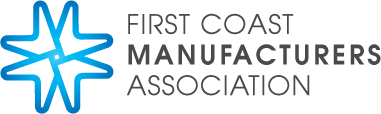 LEADING A MULTI-GENERATIONAL WORKFORCE Leadership Training ProgramRegister Now For This New Program Offering Beginning November 4, 2020Register Now For This New Program Offering Beginning November 4, 2020Announcing a new program offering as part of the FCMA Leadership Academy Leading A Multi-Generational WorkforceFCMA is very excited to announce a new training program as part of our Leadership Academy, Leading A Multi-Generational Workforce.  Target audiences are Team Leads, Supervisors and Managers who are responsible for communicating with and leading a workforce composed of employees representing multiple generation age groups.  The course is intended to promote understanding of the different generations present in our workplace today as well as the characteristics of these generations, and as such, to help in developing a personal work plan to address specific job-related multi-generational workforce challenges.  The course curriculum is designed to help participants identify the problems resulting from poor leadership of a multi-generational workforce, to learn new approaches that can help bridge generational gaps and create a more integrated and communicative workforce, and to provide new tools and techniques that can be applied while leading a multi-generational workforce.This new offering from FCMA includes two virtual class sessions taught by an industry expert and will run from 9:00 AM until noon.  Participants will have a homework assignment to be completed between the two sessions.  Tuition cost is $450 per student all-inclusive for FCMA members and $599 for non-members.  We are now taking on-line registrations for this new program. Class size is limited! Open slots are filled on a first come/first serve basis.  The program schedule is as follows:Session 1—Wednesday, November 4Session 2—Wednesday, November 18Go https://fcma.memberclicks.net/leading-multigen#/ to register on-line, or for more information, please contact Mike Templeton at mike@templetonms.com or the FCMA office at information@fcmaweb.com   Announcing a new program offering as part of the FCMA Leadership Academy Leading A Multi-Generational WorkforceFCMA is very excited to announce a new training program as part of our Leadership Academy, Leading A Multi-Generational Workforce.  Target audiences are Team Leads, Supervisors and Managers who are responsible for communicating with and leading a workforce composed of employees representing multiple generation age groups.  The course is intended to promote understanding of the different generations present in our workplace today as well as the characteristics of these generations, and as such, to help in developing a personal work plan to address specific job-related multi-generational workforce challenges.  The course curriculum is designed to help participants identify the problems resulting from poor leadership of a multi-generational workforce, to learn new approaches that can help bridge generational gaps and create a more integrated and communicative workforce, and to provide new tools and techniques that can be applied while leading a multi-generational workforce.This new offering from FCMA includes two virtual class sessions taught by an industry expert and will run from 9:00 AM until noon.  Participants will have a homework assignment to be completed between the two sessions.  Tuition cost is $450 per student all-inclusive for FCMA members and $599 for non-members.  We are now taking on-line registrations for this new program. Class size is limited! Open slots are filled on a first come/first serve basis.  The program schedule is as follows:Session 1—Wednesday, November 4Session 2—Wednesday, November 18Go https://fcma.memberclicks.net/leading-multigen#/ to register on-line, or for more information, please contact Mike Templeton at mike@templetonms.com or the FCMA office at information@fcmaweb.com   First Coast Manufacturers Association| 1615 Huffingham Rd, Ste 2, Jacksonville, FL 32216 | (904) 296-9664First Coast Manufacturers Association| 1615 Huffingham Rd, Ste 2, Jacksonville, FL 32216 | (904) 296-9664